Zápisnicaz rokovania Obecného zastupiteľstvaDátum:	27.11.2021Miesto konania:	Obecný úrad Vítkovce – Kultúrny dom obce VítkovcePrítomní poslanci:	Ing. Alena Janovcová, Jozef Pavlík, Ing. Peter Pastucha, Margita Dirdová, Mgr. Stanislav Melikant, Ing.Ladislav OlejníkOspravedlnení:	Ing. Ľubomír KováčNeospravedlnení:	Starosta obce:	Peter DirdaHostia:	Daniel Polomský, Lenka BandiováKontrolór obce:	Ing. Monika Gondová  ospravedlnenáZačiatok: 17:00 hod. – ukončenie: 19:00 hod.Program zasadnutia:1.  Traktor – zvýšenie hodinovej tarify.2.  PHSR – schválenie na roky 2021-20273.  Zberný dvor – umiestnenie stavby Zberného dvora4.  Schválenie zámennej zmluvy prevodu obecného majetku zámennou  zmluvou pozemku    č.p. 1215     KN- C Vítkovce, vlastník  Lenka Bandiová Vítkovce 114 za obecnú parcelu č. 1211 KN-C  Vítkovce, vlastník Obec Vítkovce na podnet p. Lenky Bandiovej občianky obce Vítkovce5.  Správa o výchovno-vzdelávacej činnosti ZŠ Vítkovce6.  Nízkouhlíková stratégia  - zmluva7.  Cenová ponuky- cesty a chodníky 8.  Diskusia9.  ZáverPoslanci obecného zastupiteľstva si zvolili zapisovateľa zápisnice a overovateľov zápisnice: Zapisovateľ:   	Mgr. Stanislav MelikantOverovatelia zápisnice:	 Ing. Ladislav Olejník, Jozef Pavlík Zasadnutie Obecného zastupiteľstva otvoril starosta Peter Dirda, poslancov privítal, oboznámil ich s programom zasadnutia, starosta navrhol poslancom doplniť program o body, ktoré zaslal e-mailom Ing. Miroslav Šimčík.:10.  Hospodárenie Vítkovské služby za roky 2018,2019,2020 ( materiály by mohla doniesť    Ing.Janovcová)      Nájomné zmluvy od roku 2021 - kto rozhodol, ktorí vlastníci pôdy budú mať zmluvu a   ktorí nie a na základe akých kritérii.       Nevyplatené dotácie na pôdu za rok 2020 od PPA, dôvody a zodpovednosť za  nevyplatenie.      Rozpredávanie základného stáda hov.dobytka - ceny a na základe akých ponúk. Následne prečítal body na doplnenie programu poslancom, poslanci hlasovaním schválili doplnenie programu.	 Prítomní poslanci následne program jednohlasne schválili.Hlasovanie:Za:              	6 (Ing. Alena Janovcová, Ing. Ladislav Olejník, Jozef Pavlík, Ing. Peter Pastucha,                        	    Margita Dirdová, Ing. Stanislav Melikant)Proti:		0Zdržali sa:	0Nehlasovali:	0Poslanci obecného zastupiteľstva si zvolili zapisovateľa zápisnice a overovateľov zápisnice: Zapisovateľ:   	Mgr. Stanislav MelikantOverovatelia zápisnice:	 Ing. Ladislav Olejník, Jozef Pavlík K bodu 1. Traktor – zvýšenie hodinovej tarify – vzhľadom na zvýšenie cien nafty poslanci prerokovali zvýšenie hodinovej tarify a odporučili tento návrh schváliť.K bodu 2. PHSR – schválenie na roky 2021-2027- poslanci prerokovali a navrhli schváliť K bodu 3. Zberný dvor – umiestnenie stavby Zberného dvora- poslanci navrhli pozemok parcela č.1205 - jedná sa o obecný pozemok na umiestnenie zberného dvora.K bodu 4. Schválenie zámennej zmluvy prevodu obecného majetku zámennou zmluvou pozemku č.p. 1215 KN- C Vítkovce, vlastník  Lenka Bandiová Vítkovce 114 za obecnú parcelu č. 1211 KN-C Vítkovce, vlastník Obec Vítkovce na podnet p. Lenky Bandiovej občianky obce Vítkovce- obecné zastupiteľstvo navrhuje schváliť zámenu.K bodu 5. Správa o výchovno-vzdelávacej činnosti ZŠ Vítkovce – Ing. Alena Janovcová prečítala správu výchovno-vzdelávacej činnosti ZŠ Vítkovce, poslanci vytkli že v správe chýba informácia o počte ospravedlnených a neospravedlnených hodín počas prezenčnej výučby. K bodu 6. Nízkouhlíková stratégia  - zmluva - Obecné zastupiteľstvo opätovne prerokovalo zmluvu nízkouhlíkovej stratégie, poslanci odporučili starostovi zistiť záväznosť tejto zmluvy , alebo je len informatívna  a prerokuje ju na najbližšom zastupiteľstve.K bodu 7. Cenová ponuky- cesty a chodníky – starosta obce informoval poslancov o cenovej ponuke na projekty pre cestu a chodník v osade Zlatník a v obci . základe informácií pána starostu OZ schvaľuje projekty na realizáciu projektov chodníku v obci Zlatník a chodník od železničnej stanice k obecnému úradu.   K bodu 8. Diskusia :- starosta obce oboznámil poslancov s projektom čističky odpadových vôd v časti Zlatník a navrhol poslancom schváliť vypracovanie Projektovej dokumentácie pre čističku  K bodu 10. Ing. Alena Janovcová oboznámila poslancov s výsledkami hospodárenie Vítkovských služieb s.r.o. za roky 2018, 2019, 2020 na základe požiadavky Ing. M. ŠimčíkaKonatelia Vítkovských služieb s.r.o. oboznámili poslancov s postupom podpisovania nájomných zmlúv od roku 2021Na základe dohody medzi subjektom Vítkovce služby s.r.o. a pánom Danielom Polomským Vítkovce 85 , SHR,  ktorý už začiatkom roka oslovil  občanov o podpis nájomnej zmluvy od roku 2021.  Nevyplatenie dotácií – dotácie boli vyplatené v koncom novembra a v mesiaci december 2021Rozpredávanie základného stáda na základe Znalecké  posudku č.46/2021, ktorý vypracoval Ing. Pavol Ganzarčík, Petzvalova 62, 059 01 Spišská Belá, znalec z odboru Poľnohospodárstvo, odvetvie: Odhad hodnoty poľnohospodárskej pôdy, rastlinná a Živočíšna produkcia z dňa 11.11.2021. Všeobecná hodnota ohodnocovaných zvierat v celkovom počte 2 ks kráv a 4 ks teliat, ktoré sú určené na odpredaj na ďalší chov je po zaokrúhlení 2.950,00 € Schválenie predaja kráv Ing. Ladislavovi Olejníkovi, 053 63  Vítkovce 32..UZNESENIAz rokovania Obecného zastupiteľstva konaného dňa 27.11.2021č. 18/2021 Obecné zastupiteľstvo schvaľuje program zasadnutia a doplnenie programu zasadnutia  o bod č.10Hlasovanie:Za:              	6 (Ing. Alena Janovcová, Jozef Pavlík, Ing. Peter Pastucha, Ing. Ladislav Olejník,                        	    Margita Dirdová, Ing. Stanislav Melikant)Proti:		0Zdržali sa:	0Nehlasovali:	0č. 19 /2021 Obecné zastupiteľstvo schvaľuje zvýšenie hodinovej tarify pre obecný traktor: sadzby za traktor 25,- eur za motohodinu a 5 eur /hod za prestoj traktoristu .Hlasovanie:Za:              	6 (Ing. Alena Janovcová, Jozef Pavlík, Ing. Peter Pastucha, Ing. Ladislav Olejník,                        	    Margita Dirdová, Ing. Stanislav Melikant)Proti:		0Zdržali sa:	0Nehlasovali:	0č.  20/2021 	Obecné zastupiteľstvo schvaľuje  PHSR na roky 2021 – 2027Hlasovanie:Za:              	6 (Ing. Alena Janovcová, Ing. Ladislav Olejník, Jozef Pavlík, Ing. Peter Pastucha,                        	    Margita Dirdová, Ing. Stanislav Melikant)Proti:		0Zdržali sa:	0Nehlasovali:	0č. 21  /2021	Obecné zastupiteľstvo schvaľuje umiestnenie zberného dvora na pozemku parcela č.1205 – obecný pozemok.Hlasovanie:Za:              	6 (Ing. Alena Janovcová, Ing. Ladislav Olejník, Jozef Pavlík, Ing. Peter Pastucha,                        	    Margita Dirdová, Ing. Stanislav Melikant)Proti:		0Zdržali sa:	0Nehlasovali:	0č.22 /2021 	Obecné zastupiteľstvo schvaľuje zámennú zmluvu prevodu obecného majetku zámennou zmluvou pozemku č.p. 1215 KN- C Vítkovce, vlastník  Lenka Bandiová Vítkovce 114 za obecnú parcelu č. 1211 KN-C Vítkovce, vlastník Obec Vítkovce na podnet p. Lenky Bandiovej občianky obce Vítkovce.Hlasovanie:Za:              	6 (Ing. Alena Janovcová, Ing. Ladislav Olejník, Jozef Pavlík, Ing. Peter Pastucha,                        	    Margita Dirdová, Ing. Stanislav Melikant)Proti:		0Zdržali sa:	0Nehlasovali:	0č.23/2021	Obecné zastupiteľstvo berie na vedomie správu o výchovno-vzdelávacej činnosti ZŠ VítkovceHlasovanie:Za:              	6 (Ing. Alena Janovcová, Ing. Ladislav Olejník, Jozef Pavlík, Ing. Peter Pastucha,                        	    Margita Dirdová, Ing. Stanislav Melikant)Proti:		0Zdržali sa:	0Nehlasovali:	0č.24 /2020 	Obecné zastupiteľstvo schvaľuje cenovú ponuku na realizáciu projektov chodníku v osade Zlatník a v obci od železničnej stanice k obecnému úradu.  Hlasovanie:Za:              	6 (Ing. Alena Janovcová, Ing. Ladislav Olejník, Jozef Pavlík, Ing. Peter Pastucha,                      	    Margita Dirdová, Ing. Stanislav Melikant)Proti:		0Zdržali sa:	0Nehlasovali:	0č.25 /2021 	Obecné zastupiteľstvo schvaľuje vypracovanie projektu na realizáciu čističky odpadových vôd v časti Zlatník .Hlasovanie:Za:              	6 (Ing. Alena Janovcová, Ing. Ladislav Olejník, Jozef Pavlík, Ing. Peter Pastucha,                        	    Margita Dirdová, Ing. Stanislav Melikant)Proti:		0Zdržali sa:	0Nehlasovali:   	0č.26 /2021	Obecné zastupiteľstvo berie na vedomie výsledky hospodárenie Vítkovských služieb s.r.o., Hlasovanie:Za:              	6 (Ing. Alena Janovcová, Jozef Pavlík, Ing. Peter Pastucha,                        	     Margita Dirdová, Ing. Stanislav Melikant)Proti:		0Zdržali sa:	0Nehlasovali:	1 (Ing. Ladislav Olejníkč.27 /2021	Obecné zastupiteľstvo schvaľuje odpredaj kráv Ing. L. Olejníkovi  Vítkovce 32 na základe znaleckého posudku  č. 46/2021 vo výške 2955,00€Hlasovanie:Za:              	6 (Ing. Alena Janovcová, Jozef Pavlík, Ing. Peter Pastucha,                        	     Margita Dirdová, Ing. Stanislav Melikant)Proti:		0Zdržali sa:	0Nehlasovali:	1 (Ing. Ladislav OlejníkZapísal:  Mgr. Stanislav Melikant				          	............................................Overovatelia:Ing. Ladislav Olejník 	 	............................................Jozef Pavlík			   			 	.............................................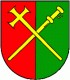 OBEC VÍTKOVCE053 63 Vítkovce 99